Перед тем, как сделать погреб своими руками, нужно продумать, с какими видами влаги вам предстоит столкнуться:грунтовыми водами;просачивающимися атмосферными осадками;капиллярным током влаги.ВНЕШНЯЯ ГИДРОИЗОЛЯЦИЯ ПОДВАЛА (ОТ ГРУНТОВЫХ ВОД).В зависимости от характера поступления влаги, выбирается и гидроизоляция погреба. В первом случае нужно сделать внешнюю гидроизоляцию, она призвана противодействовать значительному потоку воды. Изолирование фундамента, в котором находится погреб, должно выполняться снаружи. Если погреб представлен отдельной постройкой, то его стены, находящиеся ниже уровня грунта покрываются гидроизоляционными материалами.Такая изоляция выполняется комплексно, т. е. сначала стены покрываются специальной мастикой, под которую наносится специальная грунтовка. Потом берется новый материал – профилированная мембрана. Её части очень легко монтируются и скрепляются между собой. Поверх мембраны можно уложить утеплитель.По периметру постройки выполняется подземный дренаж при помощи гофрированных труб. Это позволит понизить уровень грунтовой воды даже при обильных дождях и таянии снега. Чтобы выполнить дренаж правильно, нужно применить геотекстиль, который укладывается на дно подготовленной канавы. Края выпускаются на «берега» ямы. Внутрь засыпается гравий или мелкая речная галька, а на этот слой кладётся дренажная труба. Далее она обсыпается галькой или гравием, после чего оборачивается геотекстилем, края которого соединяются внахлёст. После всё засыпается грунтом.БЕЗНАПОРНАЯ ГИДРОИЗОЛЯЦИЯЭтот вид изолирования погреба намного проще. Инструкция, как сделать погреб своими руками в части гидроизоляции сводится к тому, чтобы обработать поверхность стен полимербитумной мастикой. Этого достаточно, чтобы противостоять проникающим в почву осадкам и талой воде.

ПРОТИВОКАПИЛЛЯРНАЯ ГИДРОИЗОЛЯЦИЯ.Такая гидроизоляция погреба выполняется в дополнение к напорной изоляции, если замечено, что вода просачивается сквозь поверхность пола и стен. Особенно она важна для пола . Поэтому так важно продумывать обустройство гидроизоляции заранее.  Для этого необходимо обработать поверхности подверженные капиллярному подсосу влаги проникающей гидроизоляцией. Данный тип гидроизоляции проникая в структуру бетона запечатывает поры и залечивает микротрещины до 0.4 мм, что в свою очередь защищает бетон от насыщения водой.Строительство стен подвала из бетонных блоков Для строительства наружных стен подвала используют кладочный раствор повышенной прочности и водонепроницаемости, дополнительно рекомендуется применять его для замазывания пустот между бетонными блоками в нижней части стены и до уровня возможного попадания воды. Если здание находится в регионе, который периодически подтапливается или имеет высокий уровень грунтовых вод, железобетонные стены должны быть построены из водонепроницаемого бетона. Для гидроизоляции уже выстроенного подвала, можно использовать: жидкую  гидроизоляцию подвала.Например (существуют материал иных производителей): Жидкая резина однокомпонентного нанесения Эластопаз. Чаще всего наносится вручную. При наличии безвоздушной установки высокого давления, наносится автоматизированно. По консистенции — паста. Гидроизоляция погреба или подвала.Выбор ручного или автоматизированного нанесения обуславливается исключительно объемом работ. Если площадь под гидроизоляцию погреба или для гидроизоляции пола подвала маленькая, допустим 40м2, то легко и удобно обмазать жидкой резиной Эластопаз вручную. Если же требуется сделать гидроизоляцию подвала 1000м2, то требуется жидкая резина ТЕХНОПРОК (или иная) и автоматизация.Применение любой жидкой резины в подвале имеет ограничения.Правило для жидкой резины в подвалеПрименять жидкую резину в мокром сыром не проветриваемом подвале запрещается. Подвал или погреб  следует высушить и лишь затем наносить жидкую резину.Объяснение простое: всё это продукты на водной основе. До тех пор, пока они не застынут, не перейдут в «резиновое» состояние, вода для них — растворитель.Также следует обеспечить вентиляцию помещения. Если, например, нанести жидкую резину на пол и стены подвала, где нет вентиляции, и закрыть люк, то сложно сказать, когда мастика высохнет и высохнет ли вообще.Покрытие из жидкой резины следует прижать к изолируемому основанию. Если это пол, то уложить усиленную стяжку. Если это стена, то установить прижимную стенку.Самый простой и надежный способ гидроизоляции подвала — это снаружи жидкой резиной, т.е. гидроизоляция фундамента на этапе строительства. Если правильно сделать, то подвал будет сухим всегда.______________________________________________________________Также при строительстве можно использовать: пластиковый погреб (тюбинг или кессон), его как правило покупают владельцы загородных участков, у которых проблема сохранности своего урожая всегда актуальна.  	Например: Пластиковый погреб «Витязь»—  кессон для погреба, подходящий для размещения на участках с высокими грунтовыми водами.  На 2-х изображениях ниже  - модель за 92 000 рублей. Размеры: 1500х1500 мм., высота: 2000 мм.Существуют пластиковые погреба-кессоны множества производителей, выбор – исключительно за покупателями)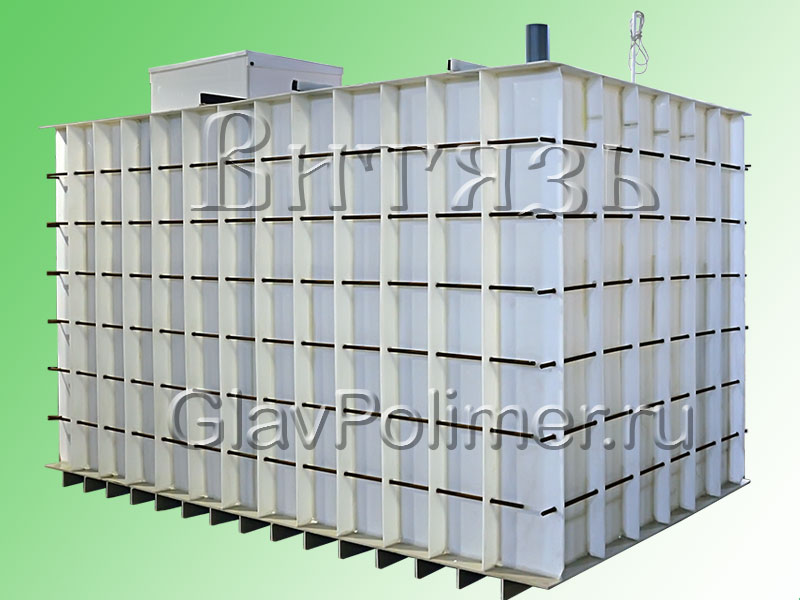 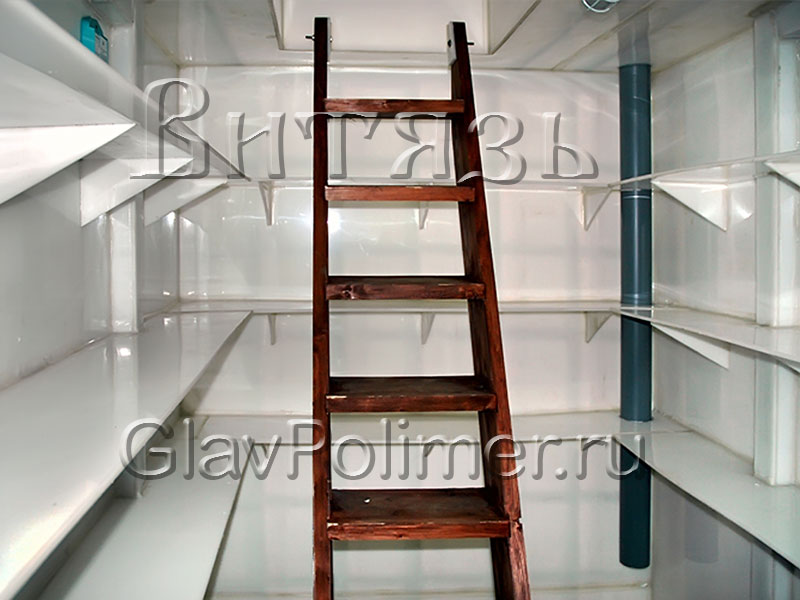 Также кессон для погреба иной модели: 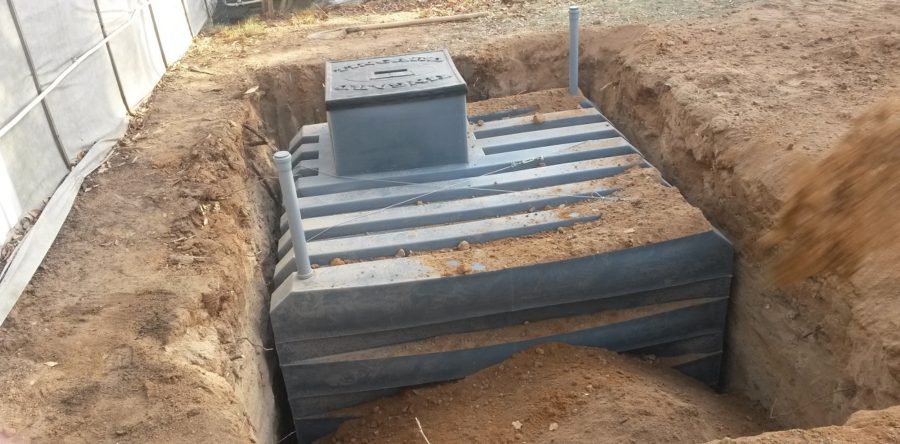 В случае размещения под домом, хранилище нужно приобрести и установить еще до начала строительства здания.   Если уже строение возведено: 

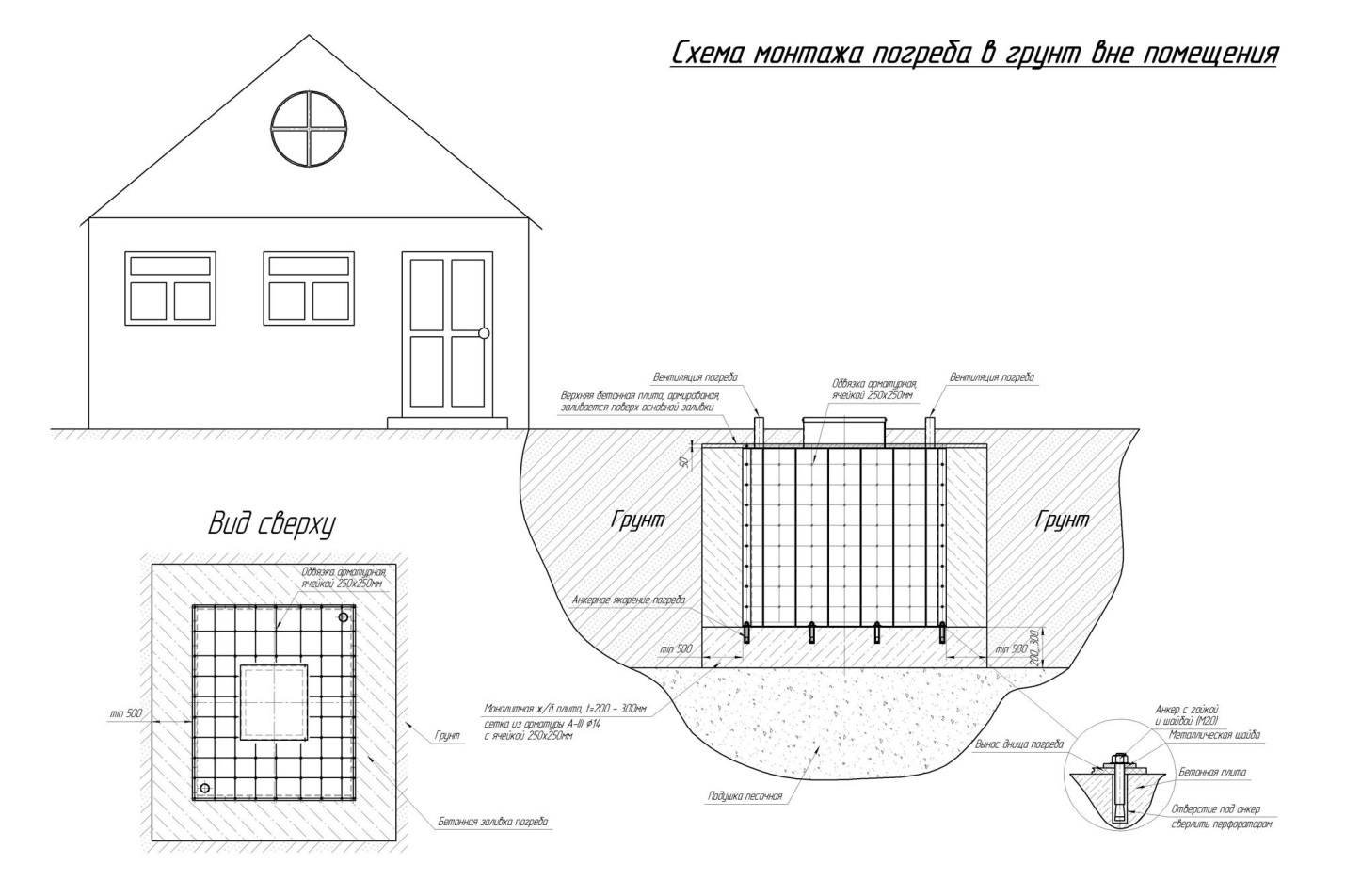 	Также напоминаем  требования СВОДА ПРАВИЛ 104.13330.2016 «Инженерная защита территории от затопления и подтопления», согласно примечания  к  п. 6.1.4.4  которых «Защиту от подтопления подземных и заглубленных сооружений (подвалов, и др.) надлежит обеспечивать путем возведения водонепроницаемых конструкций (первичная защита), при помощи гидроизоляционных и антикоррозионных покрытий (вторичная защита) или посредством устройства дренажных систем в соответствии с требованиями СП 250.1325800.	То есть граждане, при  строительстве заглубленных помещений (подвалов, погребов и др.) обязаны использовать водонепроницаемые конструкции (тюбинги и др.), при этом использовать гидроизоляционные и антикоррозионные покрытия.	Также предлагаем   максимально полно использовать возможности механизма страхования от неблагоприятных гидрологических и других процессов.